CƠ HỘI CHO CÁC BẠN VỪA TỐT NGHIỆP HOẶC KINH NGHIỆM LÀM VIỆC DƯỚI 1 NĂMSau 18 tháng: Cơ hội được thăng tiến và ứng tuyển  vào các vị trí cao hơn tại Khối Tín dụng Tiểu thương   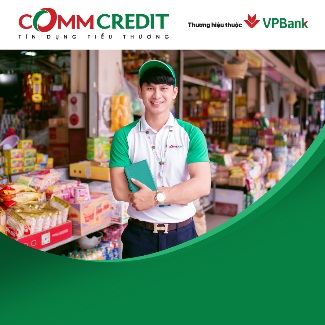 Quy trình ứng tuyển:VPBank - một trong những ngân hàng bán lẻ sáng tạo nhất Việt Nam - đang tìm kiếm nhân viên chính thức của VPBank tại TP.HCM. Ứng viên trúng tuyển vào vị trí này sẽ phụ trách phát triển khách hàng Tiểu thương tại một khu vực cụ thể thông qua các hoạt động viếng thăm định kỳ, tư vấn sản phẩm và thu thập hồ sơ. Công việc đòi hỏi khả năng hiểu sản phẩm và tư vấn các lợi ích kinh doanh phù hợp cho khách hàng. Trung thực và chịu khó là các đức tính không thể thiếu.